Муниципальное учреждение дополнительного образования «Центр эстетического воспитания детей»Республика Мордовия, город СаранскБеседа  по ознакомлению с деятельностью художников-живописцев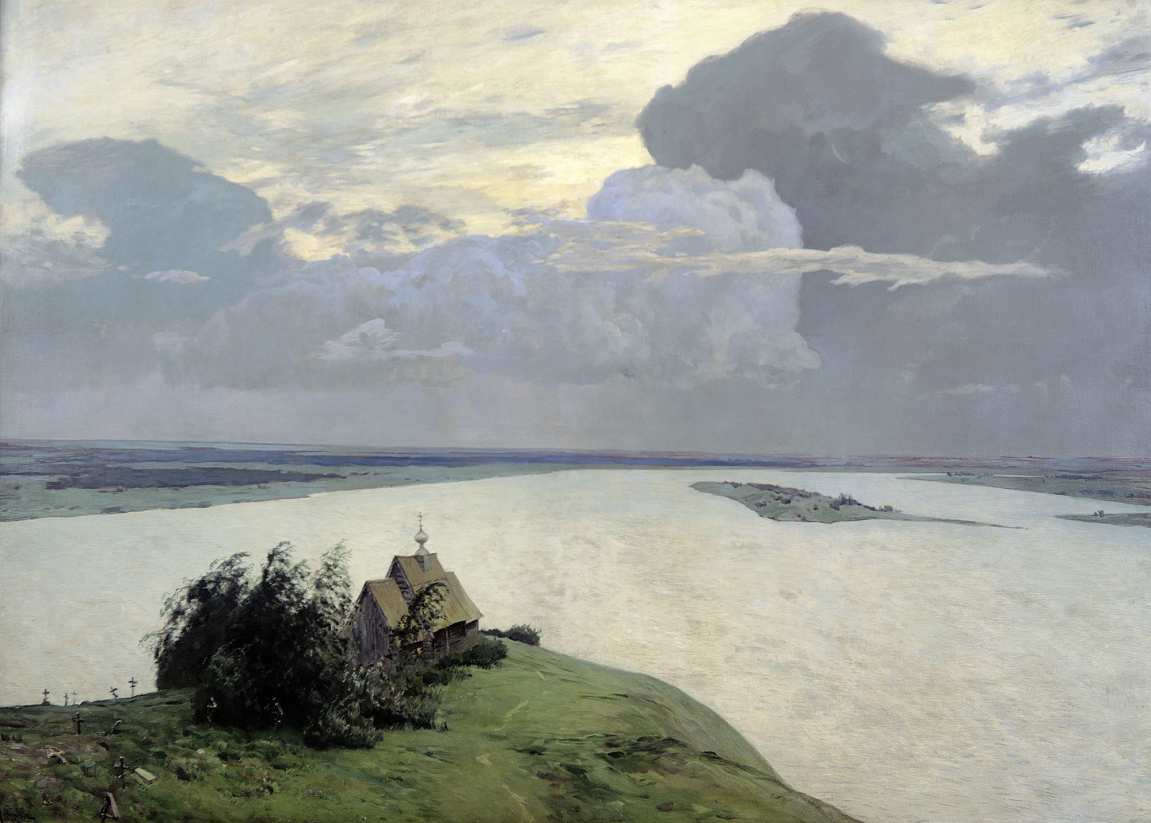 Подготовила:педагог дополнительного образования                                                                                                                                    Калиниченко Анжелика Николаевна Саранск 2024 г                  Цель и задачи:	Познакомить детей с работами художников. Дать знания о том, что художники – это люди, которые пишут картины, ваяют скульптуры, расписывают посуду, игрушки, мебель, придумывают узоры на ткани.Дать знания о том, что художники-живописцы пишут свои картины масляными красками, картины получаются как живые, поэтому этот вид искусства называется живописью.Знать, что профессия художника нужна людям, их картины учат видеть красивое в природе, человеке, предметах.Объяснить, что художники пишут картины в разных жанрах: портрет, пейзаж, натюрморт.Уточнить, что художники используют различные краски для создания грустных и радостных картин. Используют для работы холст и бумагу для эскизов.Показать значимость профессии художника для общества.	Воспитывать интерес к профессии художника.          Обогатить словарь: пейзаж, портрет, натюрморт, холст, жанр, репродукция, музей.БеседаОтгадайте: «Кто умеет краской и холстом рассказать нам обо всем?»Это художник.Правильно, сегодня мы будем говорить о профессии художника.Скажите, кого называют художником? (ответы детей)Это люди, которые создают красивые вещи, картины, рисунки в книгах, ваяют фигурки людей и животных из глины, придумывают узоры для фарфоровой и деревянной посуды, ткани, расписывают игрушки, мебель, придумывают новые формы зданий.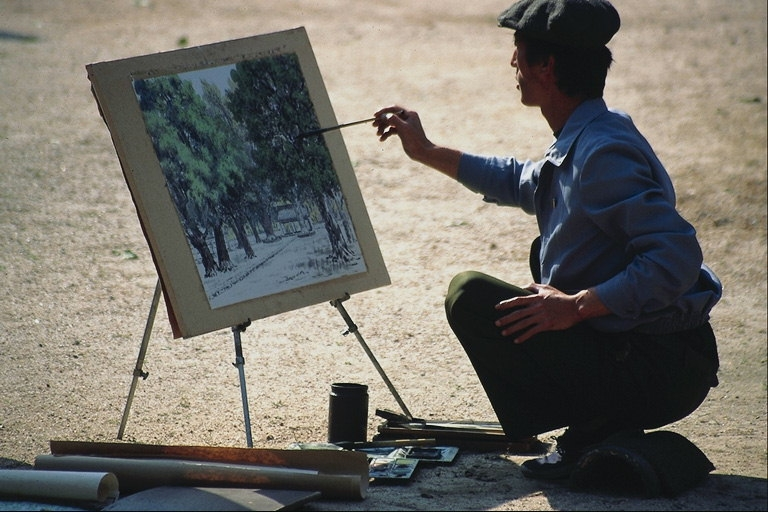 А для чего нужна профессия художника? (ответы детей)Художники  видят красивое в окружающей нас жизни: в природе, человеке, в явлениях природы, и выражает эту красоту в своих произведениях. Они хотят сделать нашу жизнь прекраснее. Многие произведения художников учат добру, любви к Родине и к людям, к животным и растениям.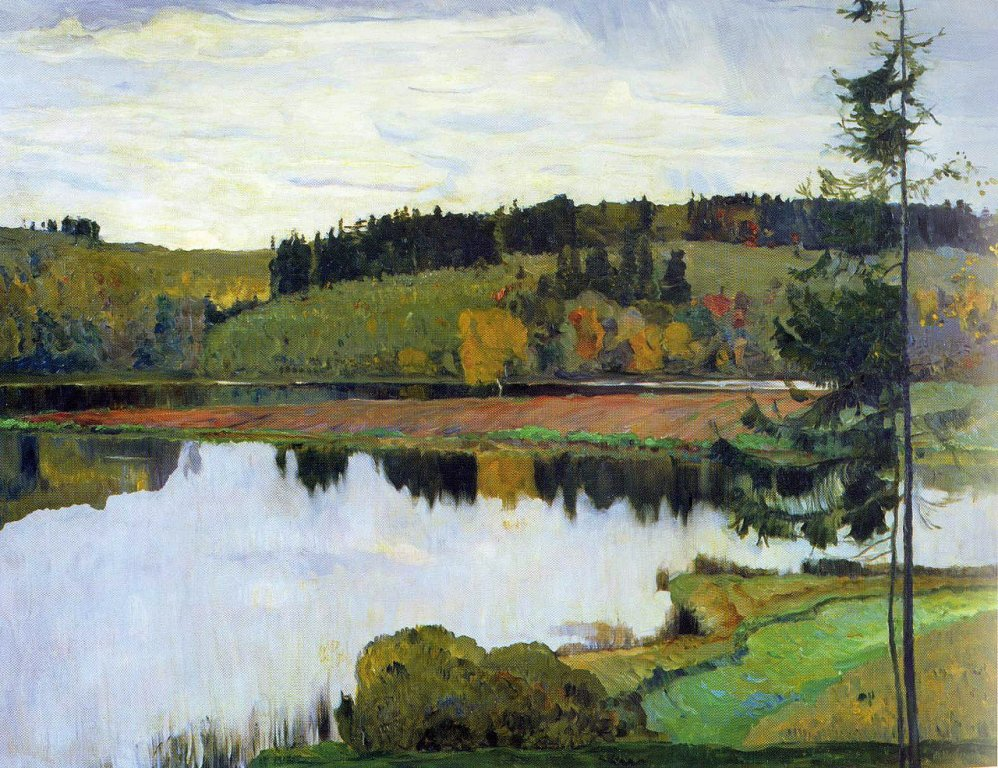 Замечательная профессия – художник! Стоит ему взять в руки лист бумаги или холст, краски и кисти и…. Ничего не было на белом листе и вдруг появились линии ( показ рисования предмета) одна, другая, третья, кисть бежит по бумаге дальше, и дальше, и дальше и вдруг….. появляется на картине животное, дерево, человек! Вот так на наших глазах совершается чудо!А как вы думаете, что может изобразить художник?Все ! Дом, лес, людей, транспорт.Правильно!  Послушайте стихотворение А.Адиля.Белый лист бумаги взял художник в руки.Чистый лист бумаги – только и всего.Кисточку и краски вынул он из сумки.Кисточку и краски – больше ничего.Посидел немного, будто над задачей,И ушел тихонько, и унес с собой:Улицу с домами, и со мной в придачу,И кусочек неба – самый голубой.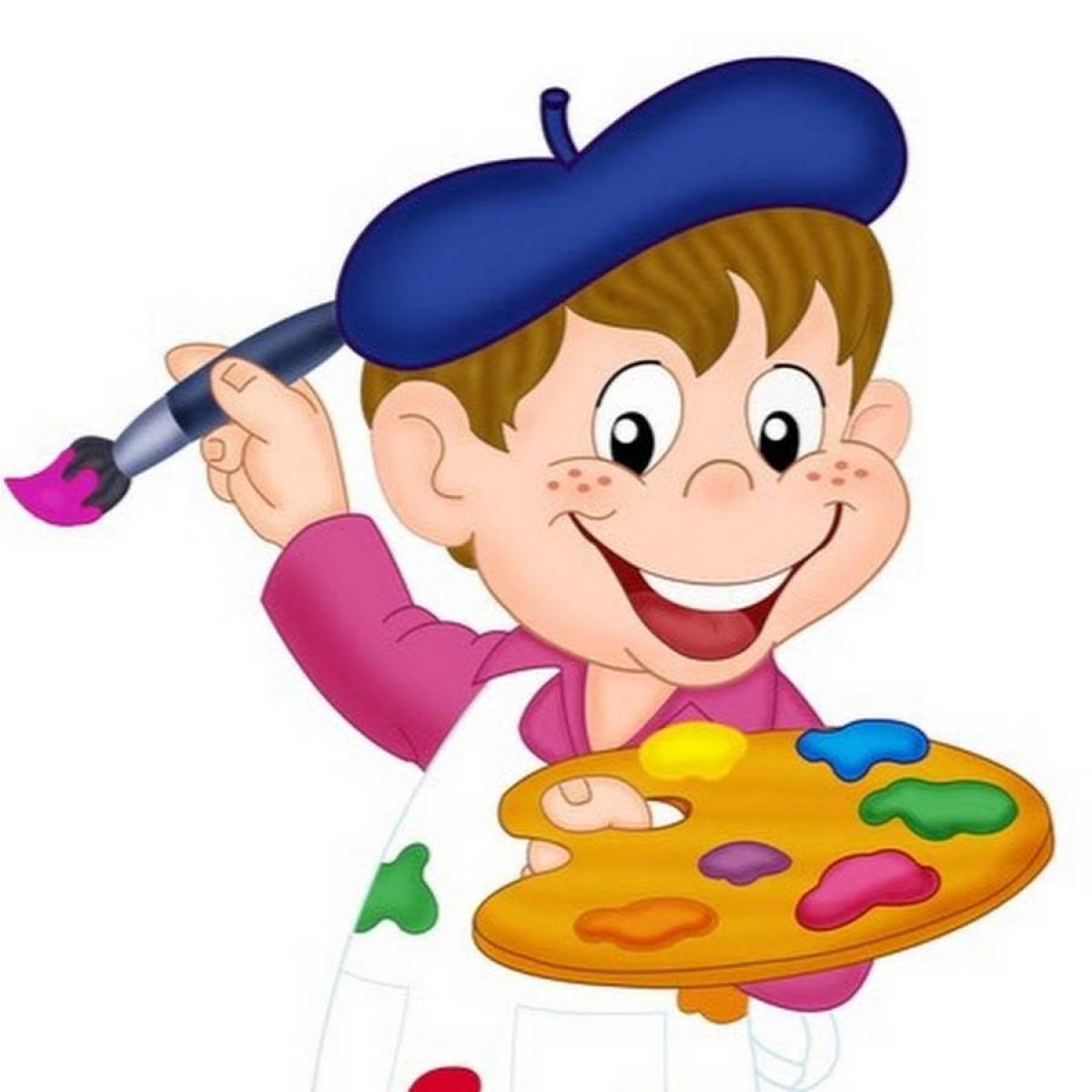 Художники пишут картины по своему замыслу, как писатели. Пишут о детях, взрослых, о веселом и грустном. Вот мы взяли с вами яблоко в руки и сразу думаем о чем?  Какое оно вкусное!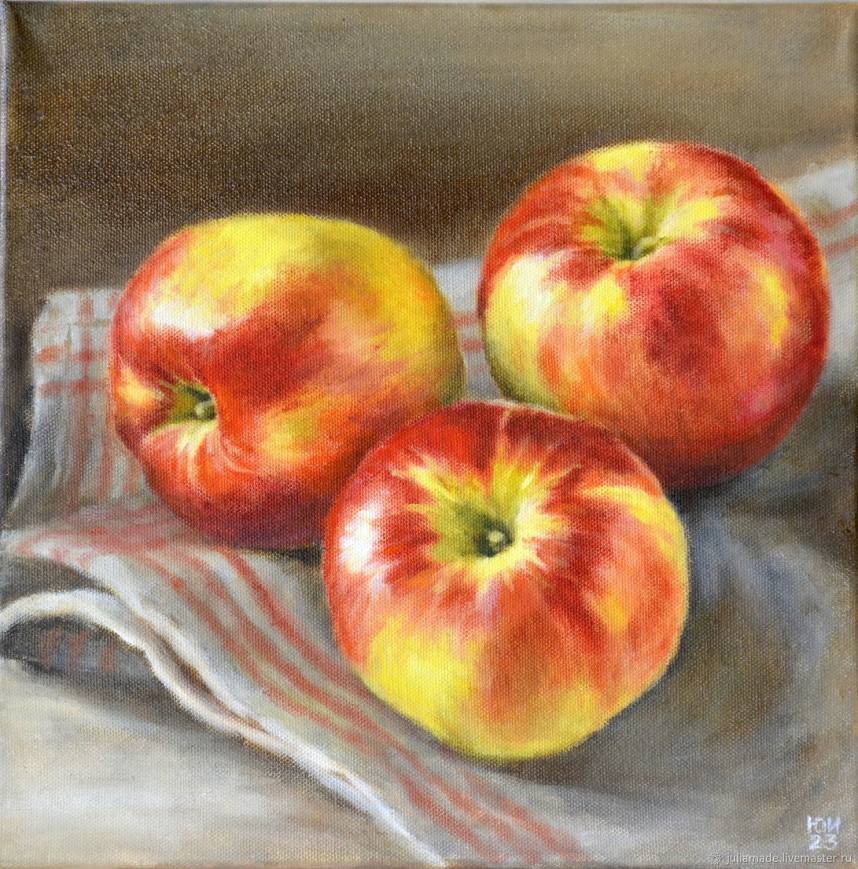 Да, мы с вами думаем о том, какое яблоко свежее, вкусное, что хорошо бы его съесть. И художник тоже мог бы так подумать, но он видит в яблоке красоту, яркий цвет, пушистую узорчатость зелени и ему хочется нарисовать это яблоко так, чтобы и мы с вами увидели, какое оно красивое, могли полюбоваться им. А это потому, что он мастер своего дела.А что ещё вы знаете о художниках? (Ответы детей)Художники-живописцы работают в разных жанрах. Если художник изобразил на картине природу, то картины называются – пейзаж.Если видишь на картине нарисована река,Или ель и белый иней, или сад и облака,Или снежная равнина, или поле и шалаш,Обязательно картина называется – пейзаж.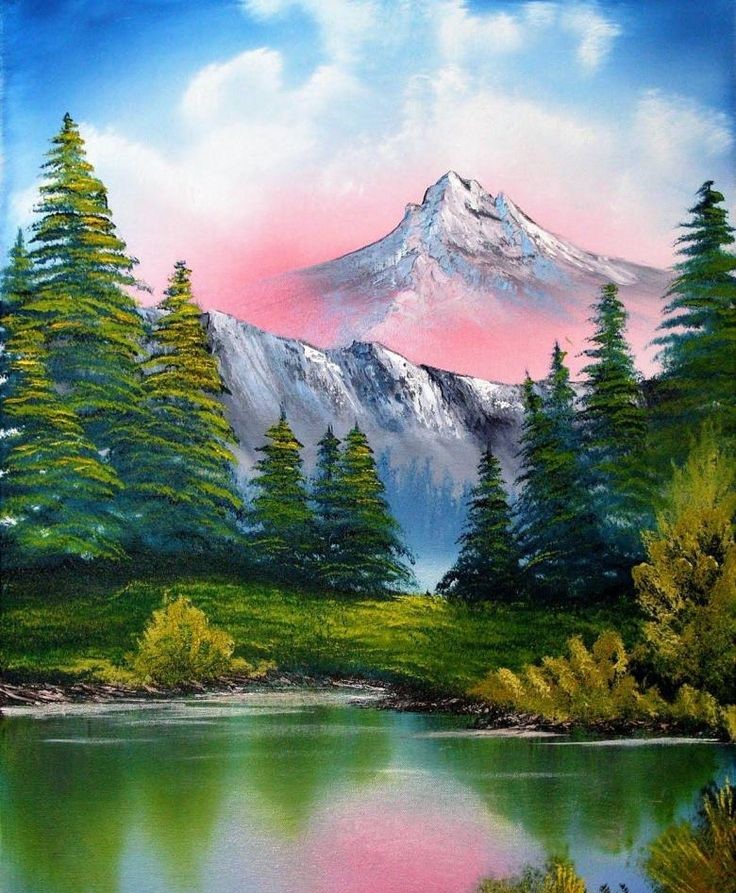 А если художники изображают на картине цветы, посуду, какие-то другие предметы – натюрморт.Если видишь на картине чашку кофе на столе,Или морс в большом графине, или розу в хрустале,Или бронзовую вазу, или грушу, или торт,Или все предметы разом, знай, что это -  натюрморт.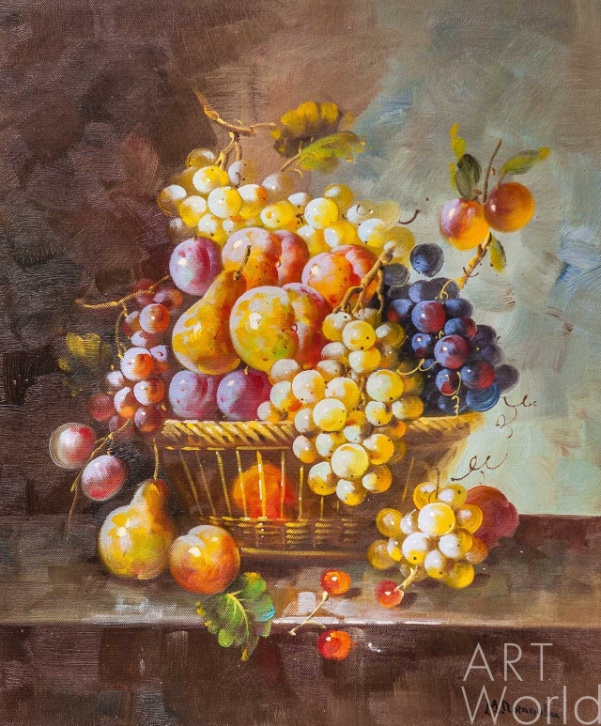 Если художник изображает человека, то картина называется – портрет.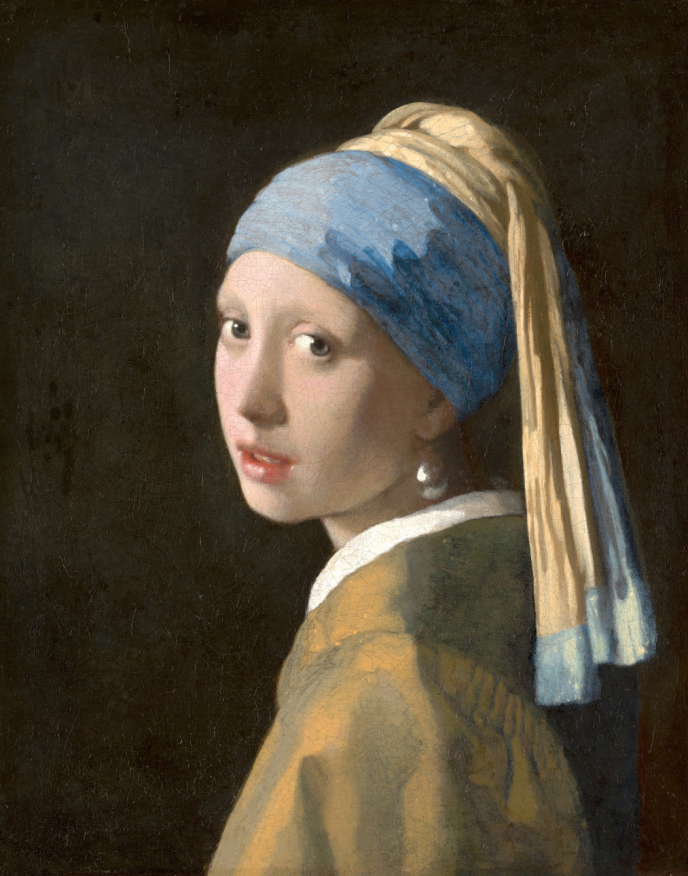 Если видишь, что с картины,Смотрит кто-нибудь на нас,Или принц в плаще старинном,Или вроде верхолаз,Летчик, или балерина,Или Колька  твой сосед,Обязательно картина называется – портрет.						А.Кушнер.Ребята, а знаете, некоторые художники любят изображать        только один жанр – пейзаж, другие – исторические картины, это     батальный жанр, третьи – море, это моринисты. Но какие бы картины не писали художники, они приносят людям радость, делают нашу жизнь полнее и интереснее, побуждают в нас добрые чувства. В своих картинах они выражают правду, выбирают главное, а лишнее отбрасывают.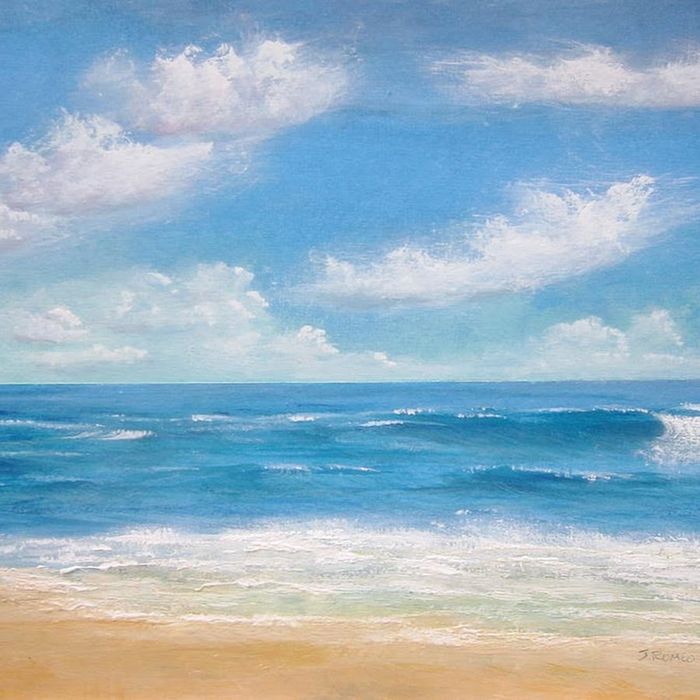 Ребята, мы рассматриваем не настоящие картины, репродукции, то есть копии картин. Картины, выполненные художниками хранятся в музеях и выставочных залах. Репродукции делают в типографиях в больших количествах и продаются в магазинах, где мы можем их купить и повесить дома или в детском саду. Мы ими любуемся, они украшают интерьер.Художники пишут картины масляными красками, они получаются как живые, поэтому этот жанр называют живописью. Что помогает еще художнику  в создании картин?Ему помогают краски, кисти, карандаши, бумага.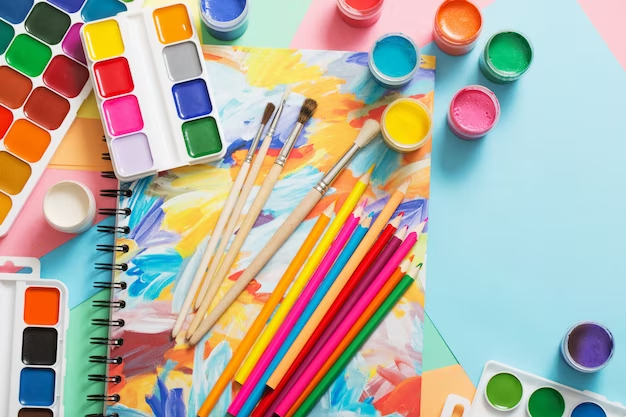 Правильно! Возьмет художник темные краски – и получится у него печальная, грустная картина. А возьмет краски яркие и получится картина веселая, радостная, заиграет всеми цветами радуги. ( показать  репродукции картин).Творить такое волшебство не каждому дано, лишь тем, кто умеет внимательно смотреть вокруг себя и видеть красивое, доброе, важное и нужное людям!Итог занятия:	Что интересного вы узнали на занятии?Нужна ли нам профессия художника?Хотите ли вы стать  настоящими художниками?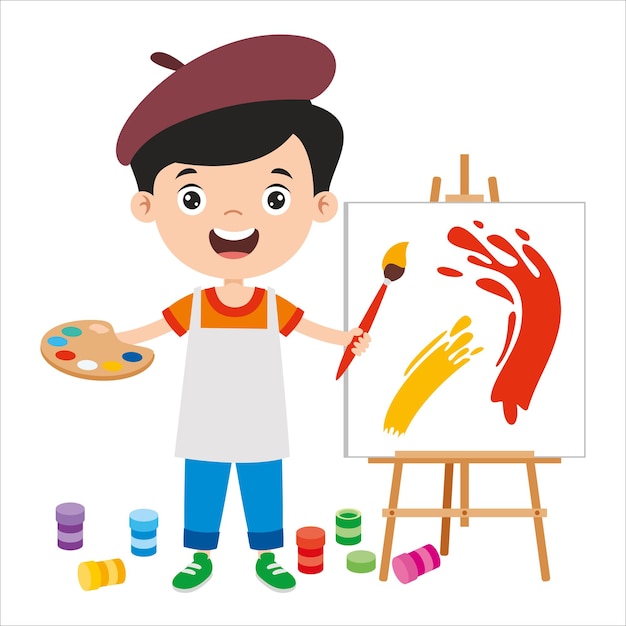 